NAME:List the following:Your name/initialsThemes you like3 favorite colorsDraw a symbol you like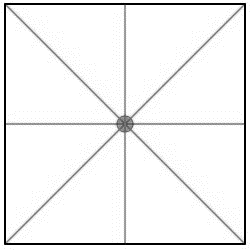 